       Θέμα :Πρόσκληση εκδήλωσης ενδιαφέροντος στο πλαίσιο εκδρομής του  2ου  Γυμνασίου Εύοσμου                   με πρόσκληση από σχολείο της Ομογένειας στην  πόλη της Κολωνίας .   Ο   Διευθυντής του 2ου  Γυμνασίου Εύοσμου σύμφωνα με την  33120/ΓΔ4/28-02-2017 υπουργική   απόφαση που δημοσιεύτηκε στο ΦΕΚ  681/τ.Β΄/06-03-2017 Υ.Α. του ΥΠ.Π.Ε.Θ,  Άρθρο 5.                                                                       ΠροσκαλείΤα ενδιαφερόμενα τουριστικά γραφεία να καταθέσουν κλειστές  οικονομικές  προσφορές τηρώντας τις παρακάτω προδιαγραφές :                                   Προδιαγραφές  - Χαρακτηριστικά  της εκδρομής1. Προορισμός : Κολωνία – Γερμανία2. Χρονική διάρκεια :  4 ημέρες  (3 διανυκτερεύσεις ) ή  5 ημέρες  (4 διανυκτερεύσεις)3. Αναχώρηση : 2 ή 3 Μαρτίου 2020  και επιστροφή  6  ή  7 Μαρτίου  20204. Αριθμός συμμετεχόντων : 18 μαθητές5. Αριθμός συνοδών :  2 καθηγητές6. Μέσο μετακίνησης : Αεροπλάνο (μόνο απευθείας  πτήσεις από Θεσσαλονίκη Παρακαλούμε να αποστείλετε          προσφορές τόσο με την Aegean όσο και την Ryanair). Προσφορά για το αεροδρόμιο της Κολωνίας και προσφορά για το αεροδρόμιο του Dusseldorf.7. Κατηγορία καταλύματος : Ξενοδοχείο κατηγορία 3* ή  4* κεντρικό.    (Να αναφέρονται ρητώς τα ονόματα των ξενοδοχείων και η κατηγορία τους).8.Τ ύπος δωματίων : τρίκλινο ή τετράκλινο για τους μαθητές.  9.Διατροφή : Πρωινό10 α) Υποχρεωτική ασφάλιση Ευθύνης Διοργανωτή σύμφωνα με την κείμενη νομοθεσία.      β)Ασφάλιση ιατρική και νοσοκομειακή που να καλύπτει όλα τα έξοδα σε περίπτωση ασθένειας ή ατυχήματος όλων των συμμετεχόντων στην  εκδρομή μαθητών-τριών  και συνοδών καθηγητών.Το ασφαλιστήριο συμβόλαιο στη β΄ περίπτωση πρέπει να κατατεθεί στο σχολείο  15 ημέρες πριν την αναχώρηση.11. Να συνεκτιμηθεί το γεγονός ότι για τους συνοδούς καθηγητές η εκδρομή στο σύνολό της Είναι δωρεάν.12. Στην τιμή να συμπεριληφθεί η μετακίνηση με λεωφορείο από το αεροδρόμιο της  Κολωνίας ή του Dusseldorf στο ξενοδοχείο και επιστροφή από το ξενοδοχείο στο  Αεροδρόμιο Κολωνίας ή Dusseldorf.                                  Οι οικονομικές προσφορές θα πρέπει να συνοδεύονται από : 1. Υπεύθυνη δήλωση του τουριστικού γραφείου ότι διαθέτει το ειδικό σήμα λειτουργίας ,το οποίο βρίσκεται σε ισχύ.2. Εγγυητική επιστολή διεκπεραίωσης της εκδρομής.3. Ασφαλιστική και φορολογική ενημερότητα.4. Υπεύθυνη δήλωση ότι το τουριστικό  γραφείο αποδέχεται ποινική ρήτρα σε περίπτωση αθέτησης τν όρων του συμβολαίου  από πλευράς του (εγγυητική  επιστολή με ποσό το οποίο θα καθορίσει το σχολείο).5. Ασφαλιστήριο συμβόλαιο με παροχές καλύψεων και ποσά (να περιλαμβάνεται και υγειονομική περίθαλψη)6. Να προσφέρουν τιμή ανά μαθητή καθώς και συνολική τιμή της εκδρομής (αμφότερες με ΦΠΑ)Καταληκτική ημερομηνία κατάθεσης κλειστών προσφορών στο γραφείο του Διευθυντή σε σφραγισμένο φάκελο με εξουσιοδοτημένο εκπρόσωπό τους μέχρι την  Δευτέρα 20 Ιανουαρίου 2020 και ώρα 12.00 .Ο                                                                                                                                     Ο  Διευθυντής                                                                                                                             Αβραμίδης Διονύσιος                                                                                                                         ΦΥΣΙΚΗΣ ΑΓΩΓΗΣ-ΘΙΕΟΛΟΓΟΣ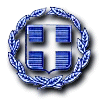 ΕΛΛΗΝΙΚΗ ΔΗΜΟΚΡΑΤΙΑΥΠΟΥΡΓΕΙΟ ΠΑΙΔΕΙΑΣ  ΚΑΙ  ΘΡΗΣΚΕΥΜΑΤΩΝΠΕΡΙΦΕΡΕΙΑΚΗ ΔΙΕΥΘΥΝΣΗΠΡΩΤ/ΘΜΙΑΣ & ΔΕΥΤ/ΘΜΙΑΣ ΕΚΠ/ΣΗΣΚΕΝΤΡΙΚΗΣ ΜΑΚΕΔΟΝΙΑΣΔΙΕΥΘΥΝΣΗ ΔΕΥΤΕΡΟΒΑΘΜΙΑΣ ΕΚΠ/ΣΗΣ ΔΥΤΙΚΗΣ ΘΕΣΣΑΛΟΝΙΚΗΣ          2ο Γυμνάσιο ΕύοσμουΤαχ. Δ/νση: Μεσολογγίου 65  Ταχ. Κώδ.  : 56224Τηλέφωνο  : 2310 765921 FAX : 2310 765921                                                                                 Πληροφορίες: Διονύσιος Αβραμίδης        Εύοσμος  10/01/2020        Αρ. Πρωτ.: 6Προς: ΔΙΕΥΘΥΝΣΗ ΔΕΥΤΕΡΟΒΑΘΜΙΑΣ ΕΚΠΑΙΔΕΥΣΗΣ ΔΥΤΙΚΗΣ ΘΕΣΣΑΛΟΝΙΚΗΣ       Για ανάρτηση στην ιστοσελίδα